Bonjour Parents, si vous avez des problèmes avec les leçons appelez-moi s’il vous plait. Merci de ne pas prononcer pour votre enfant. Il/elle va répéter ce qu’il/elle entend sur la vidéo. Merci beaucoup.  Stay home, Stay safe! Ricky (0696-45-56-56)CM  20th April 2020 Lesson: TELLING THE TIME What time is it? https://youtu.be/1eGkW3JnthI  https://youtu.be/Tlqp14p2lfM https://youtu.be/xJBek5XCexw   https://youtu.be/f6r1K8jAt2kEXAMPLEQuestion: What time do you wake up /get up?Answer:  I wake up / get up at 7 o’clockhttps://youtu.be/Ev4C-kcbSVw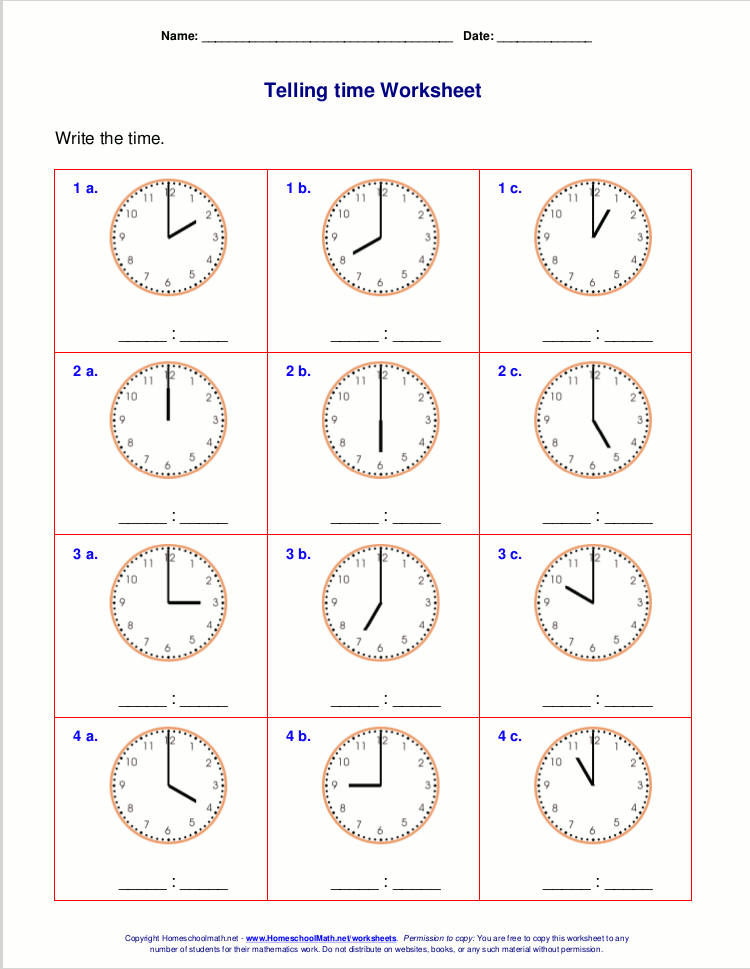 